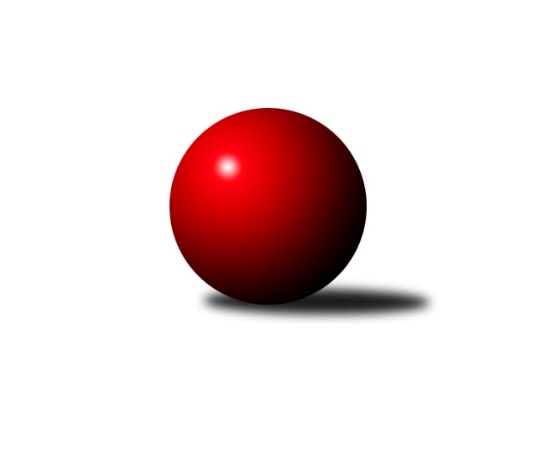 Č.4Ročník 2021/2022	26.2.2022Nejlepšího výkonu v tomto kole: 2622 dosáhlo družstvo: Sokol Přemyslovice ˝B˝Krajský přebor OL 2021/2022Výsledky 4. kolaSouhrnný přehled výsledků:KK Lipník nad Bečvou ˝A˝	- KS Moravský Beroun 	6:2	2479:2395	7.0:5.0	26.2.TJ Tatran Litovel	- KK Zábřeh  ˝C˝	3:5	2381:2406	5.0:7.0	26.2.KK Šumperk B	- Sokol Přemyslovice ˝B˝	2:6	2496:2622	6.0:6.0	26.2.KK Šumperk B	- KK Zábřeh  ˝C˝	3:5	2596:2599	6.0:6.0	22.2.Tabulka družstev:	1.	KK Zábřeh  ˝C˝	4	3	1	0	19.0 : 13.0 	27.0 : 21.0 	 2509	7	2.	Sokol Přemyslovice ˝B˝	3	2	1	0	16.0 : 8.0 	19.0 : 17.0 	 2559	5	3.	KK Lipník nad Bečvou ˝A˝	2	2	0	0	11.0 : 5.0 	15.0 : 9.0 	 2439	4	4.	KK Šumperk B	3	1	0	2	13.0 : 11.0 	22.0 : 14.0 	 2595	2	5.	TJ Tatran Litovel	4	1	0	3	13.0 : 19.0 	20.5 : 27.5 	 2371	2	6.	KS Moravský Beroun	4	0	0	4	8.0 : 24.0 	16.5 : 31.5 	 2436	0Podrobné výsledky kola:	 KK Lipník nad Bečvou ˝A˝	2479	6:2	2395	KS Moravský Beroun 	Jaroslav Peřina	 	 196 	 236 		432 	 2:0 	 400 	 	193 	 207		Zdeněk Chmela st.	Jiří Kolář	 	 179 	 195 		374 	 1:1 	 361 	 	164 	 197		Petr Otáhal	Eva Hradilová	 	 235 	 208 		443 	 2:0 	 402 	 	201 	 201		Miloslav Krchov	Michal Mainuš	 	 180 	 217 		397 	 0:2 	 416 	 	189 	 227		Zdeněk Chmela ml.	Petr Hendrych	 	 193 	 210 		403 	 1:1 	 385 	 	214 	 171		Daniel Krchov	Ladislav Mandák	 	 188 	 242 		430 	 1:1 	 431 	 	241 	 190		Erich Retekrozhodčí:  Vedoucí družstevNejlepší výkon utkání: 443 - Eva Hradilová	 TJ Tatran Litovel	2381	3:5	2406	KK Zábřeh  ˝C˝	Ludvík Vymazal	 	 214 	 219 		433 	 1:1 	 436 	 	211 	 225		Martin Vitásek	Pavel Hampl	 	 176 	 161 		337 	 0:2 	 373 	 	188 	 185		Martin Pěnička	Martin Macas	 	 208 	 223 		431 	 1:1 	 414 	 	216 	 198		Lubomír Složil	Jaromír Janošec	 	 210 	 194 		404 	 1:1 	 389 	 	191 	 198		Martin Kopecký	Stanislav Brosinger	 	 223 	 215 		438 	 2:0 	 371 	 	186 	 185		Marek Killar	Jaroslav Ďulík	 	 178 	 160 		338 	 0:2 	 423 	 	219 	 204		Miroslav Štěpánrozhodčí:  Vedoucí družstevNejlepší výkon utkání: 438 - Stanislav Brosinger	 KK Šumperk B	2496	2:6	2622	Sokol Přemyslovice ˝B˝	Milan Vymazal	 	 201 	 191 		392 	 0:2 	 434 	 	210 	 224		Michal Kolář	Libor Příhoda	 	 201 	 203 		404 	 1:1 	 448 	 	200 	 248		Miroslav Ondrouch	Václav Jeřábek	 	 204 	 221 		425 	 0:2 	 469 	 	246 	 223		Michal Oščádal	Martin Sedlář	 	 218 	 208 		426 	 2:0 	 416 	 	213 	 203		Lukáš Vybíral	Jaroslav Vymazal	 	 218 	 239 		457 	 2:0 	 439 	 	217 	 222		Jiří Kankovský	René Kaňák	 	 190 	 202 		392 	 1:1 	 416 	 	221 	 195		Karel Meisselrozhodčí:  Vedoucí družstevNejlepší výkon utkání: 469 - Michal Oščádal	 KK Šumperk B	2596	3:5	2599	KK Zábřeh  ˝C˝	Milan Vymazal	 	 193 	 195 		388 	 0:2 	 429 	 	211 	 218		Martin Pěnička	Michal Gajdík	 	 206 	 244 		450 	 1:1 	 463 	 	227 	 236		Martin Vitásek	Patrik Vémola	 	 215 	 230 		445 	 2:0 	 394 	 	200 	 194		Lubomír Složil	Václav Jeřábek	 	 194 	 205 		399 	 0:2 	 458 	 	232 	 226		Miroslav Štěpán	Jaroslav Vymazal	 	 223 	 247 		470 	 2:0 	 422 	 	201 	 221		Miroslav Bodanský	Martin Sedlář	 	 197 	 247 		444 	 1:1 	 433 	 	204 	 229		Marek Killarrozhodčí:  Vedoucí družstevNejlepší výkon utkání: 470 - Jaroslav VymazalPořadí jednotlivců:	jméno hráče	družstvo	celkem	plné	dorážka	chyby	poměr kuž.	Maximum	1.	Jaroslav Vymazal 	KK Šumperk B	462.00	311.7	150.3	4.7	1/1	(470)	2.	Michal Gajdík 	KK Šumperk B	451.50	302.0	149.5	3.0	1/1	(453)	3.	Martin Sedlář 	KK Šumperk B	450.33	297.7	152.7	4.0	1/1	(481)	4.	Miroslav Ondrouch 	Sokol Přemyslovice ˝B˝	445.50	317.0	128.5	10.0	2/3	(448)	5.	Patrik Vémola 	KK Šumperk B	445.00	309.5	135.5	5.5	1/1	(445)	6.	Miroslav Štěpán 	KK Zábřeh  ˝C˝	444.75	299.3	145.5	5.5	4/4	(464)	7.	Eva Hradilová 	KK Lipník nad Bečvou ˝A˝	443.00	282.0	161.0	2.0	1/1	(443)	8.	Martin Macas 	TJ Tatran Litovel	437.00	303.8	133.2	3.0	3/3	(457)	9.	Erich Retek 	KS Moravský Beroun 	433.00	300.0	133.0	8.7	3/3	(442)	10.	Zdeněk Chmela  ml.	KS Moravský Beroun 	432.33	289.0	143.3	4.0	3/3	(470)	11.	Lukáš Vybíral 	Sokol Přemyslovice ˝B˝	432.33	296.7	135.7	8.3	3/3	(446)	12.	Jiří Kankovský 	Sokol Přemyslovice ˝B˝	432.00	289.7	142.3	5.7	3/3	(439)	13.	Ladislav Mandák 	KK Lipník nad Bečvou ˝A˝	430.00	278.0	152.0	5.0	1/1	(430)	14.	Jan Špalek 	KK Lipník nad Bečvou ˝A˝	429.00	289.0	140.0	4.0	1/1	(429)	15.	Martin Vitásek 	KK Zábřeh  ˝C˝	428.75	302.5	126.3	8.5	4/4	(463)	16.	Michal Kolář 	Sokol Přemyslovice ˝B˝	428.50	304.5	124.0	7.5	2/3	(434)	17.	Karel Meissel 	Sokol Přemyslovice ˝B˝	420.50	298.0	122.5	8.5	2/3	(425)	18.	Jaroslav Sedlář 	KK Šumperk B	420.00	305.0	115.0	6.0	1/1	(420)	19.	Jaromír Janošec 	TJ Tatran Litovel	419.75	294.3	125.5	9.8	2/3	(432)	20.	Jaroslav Peřina 	KK Lipník nad Bečvou ˝A˝	419.50	283.5	136.0	3.0	1/1	(432)	21.	Petr Hendrych 	KK Lipník nad Bečvou ˝A˝	415.50	292.5	123.0	5.5	1/1	(428)	22.	Miroslav Bodanský 	KK Zábřeh  ˝C˝	415.00	289.7	125.3	9.7	3/4	(430)	23.	Zdeněk Chmela  st.	KS Moravský Beroun 	414.00	302.7	111.3	8.7	3/3	(433)	24.	Stanislav Brosinger 	TJ Tatran Litovel	413.17	283.5	129.7	6.8	3/3	(438)	25.	Marek Killar 	KK Zábřeh  ˝C˝	413.00	293.5	119.5	9.0	4/4	(448)	26.	Václav Jeřábek 	KK Šumperk B	412.00	295.0	117.0	10.0	1/1	(425)	27.	Martin Pěnička 	KK Zábřeh  ˝C˝	410.25	274.8	135.5	6.0	4/4	(443)	28.	Ondřej Smékal 	Sokol Přemyslovice ˝B˝	406.50	299.5	107.0	9.0	2/3	(412)	29.	Milan Vymazal 	KK Šumperk B	404.67	296.7	108.0	12.3	1/1	(434)	30.	Libor Příhoda 	KK Šumperk B	404.00	264.0	140.0	6.0	1/1	(404)	31.	Lubomír Složil 	KK Zábřeh  ˝C˝	403.50	283.5	120.0	11.8	4/4	(431)	32.	Milan Smékal 	Sokol Přemyslovice ˝B˝	402.00	284.5	117.5	8.0	2/3	(411)	33.	Ludvík Vymazal 	TJ Tatran Litovel	401.33	283.5	117.8	9.0	3/3	(433)	34.	Daniel Krchov 	KS Moravský Beroun 	397.25	278.0	119.3	10.8	2/3	(414)	35.	Miloslav Krchov 	KS Moravský Beroun 	393.33	284.2	109.2	8.7	3/3	(410)	36.	René Kaňák 	KK Šumperk B	392.00	286.0	106.0	11.0	1/1	(392)	37.	Michal Mainuš 	KK Lipník nad Bečvou ˝A˝	381.50	274.5	107.0	8.0	1/1	(397)	38.	Daniel Kolář 	KK Lipník nad Bečvou ˝A˝	381.00	265.0	116.0	7.0	1/1	(381)	39.	Jiří Kolář 	KK Lipník nad Bečvou ˝A˝	380.50	263.0	117.5	11.0	1/1	(387)	40.	Pavel Hampl 	TJ Tatran Litovel	372.17	263.8	108.3	14.7	3/3	(386)	41.	Petr Otáhal 	KS Moravský Beroun 	370.33	268.5	101.8	14.8	3/3	(393)	42.	Karel Stojkovič 	TJ Tatran Litovel	362.50	245.0	117.5	12.0	2/3	(412)		Michal Oščádal 	Sokol Přemyslovice ˝B˝	469.00	320.0	149.0	4.0	1/3	(469)		Mária Machalová 	KS Moravský Beroun 	422.00	298.0	124.0	7.0	1/3	(422)		Jiří Zapletal 	Sokol Přemyslovice ˝B˝	409.00	280.0	129.0	9.0	1/3	(409)		Filip Zapletal 	TJ Tatran Litovel	391.00	276.0	115.0	17.0	1/3	(391)		Martin Kopecký 	KK Zábřeh  ˝C˝	389.00	275.0	114.0	7.0	1/4	(389)		Jaroslav Ďulík 	TJ Tatran Litovel	338.00	243.0	95.0	15.0	1/3	(338)Sportovně technické informace:Starty náhradníků:registrační číslo	jméno a příjmení 	datum startu 	družstvo	číslo startu26640	René Kaňák	26.02.2022	KK Šumperk B	1x24466	Martin Kopecký	26.02.2022	KK Zábřeh  ˝C˝	1x25992	Jaroslav Peřina	26.02.2022	KK Lipník nad Bečvou ˝A˝	2x15712	Ladislav Mandák	26.02.2022	KK Lipník nad Bečvou ˝A˝	1x22925	Libor Příhoda	26.02.2022	KK Šumperk B	1x25173	Václav Jeřábek	26.02.2022	KK Šumperk B	2x
Hráči dopsaní na soupisku:registrační číslo	jméno a příjmení 	datum startu 	družstvo	Program dalšího kola:5. kolo5.3.2022	so	12:00	KK Zábřeh  ˝C˝ - KK Lipník nad Bečvou ˝A˝	5.3.2022	so	14:00	KS Moravský Beroun  - KK Šumperk B	5.3.2022	so	15:00	Sokol Přemyslovice ˝B˝ - TJ Tatran Litovel	Nejlepší šestka kola - absolutněNejlepší šestka kola - absolutněNejlepší šestka kola - absolutněNejlepší šestka kola - absolutněNejlepší šestka kola - dle průměru kuželenNejlepší šestka kola - dle průměru kuželenNejlepší šestka kola - dle průměru kuželenNejlepší šestka kola - dle průměru kuželenNejlepší šestka kola - dle průměru kuželenPočetJménoNázev týmuVýkonPočetJménoNázev týmuPrůměr (%)Výkon1xMichal OščádalPřemyslov. B4691xEva HradilováKK Lipník A110.654433xJaroslav VymazalŠumperk B4571xMichal OščádalPřemyslov. B110.074692xMiroslav OndrouchPřemyslov. B4481xJaroslav PeřinaKK Lipník A107.914321xEva HradilováKK Lipník A4432xErich RetekKS Moravský Ber107.664311xJiří KankovskýPřemyslov. B4391xLadislav MandákKK Lipník A107.414301xStanislav BrosingerLitovel4382xJaroslav VymazalŠumperk B107.26457